GUÍA DE ORIENTACIÓN SITIO WEB INSTITUCIONAL FONDO SOCIAL PARA LA VIVIENDALÍNEAS Y PROGRAMAS DE CRÉDITOS (https://portal.fsv.gob.sv/servicios/)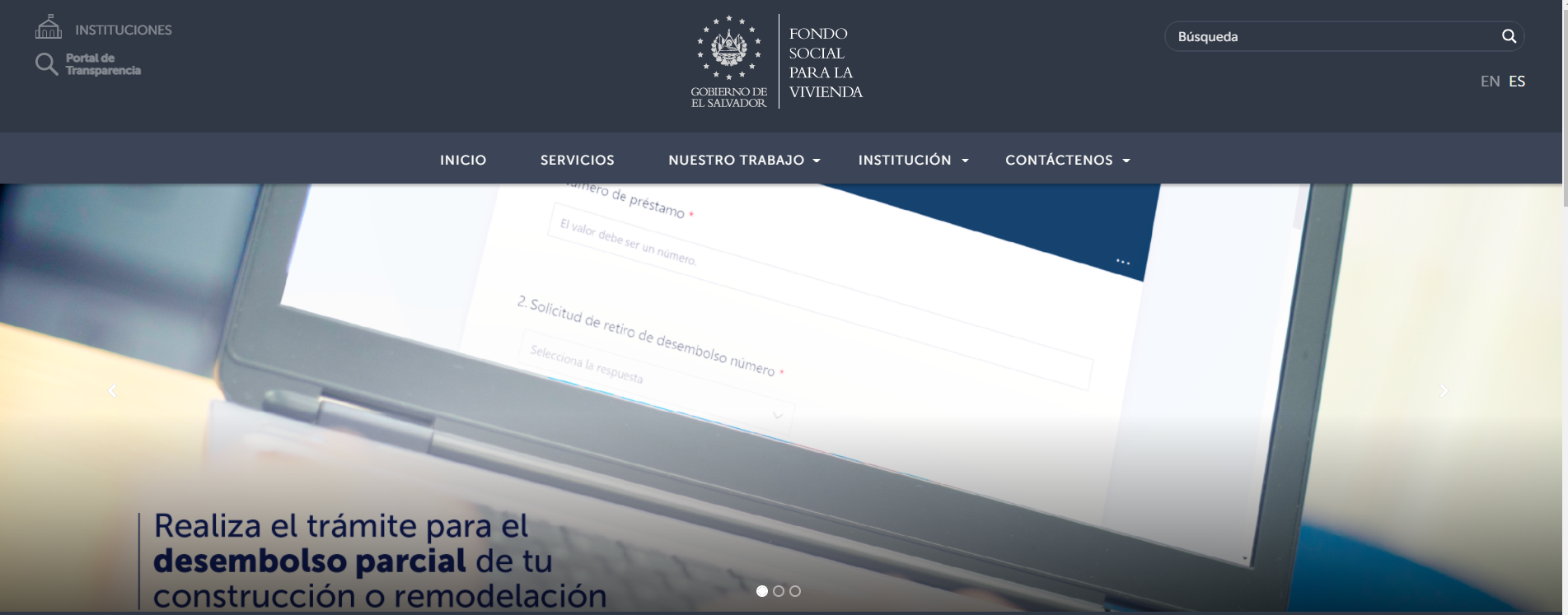 	https://portal.fsv.gob.sv/guia-de-servicios/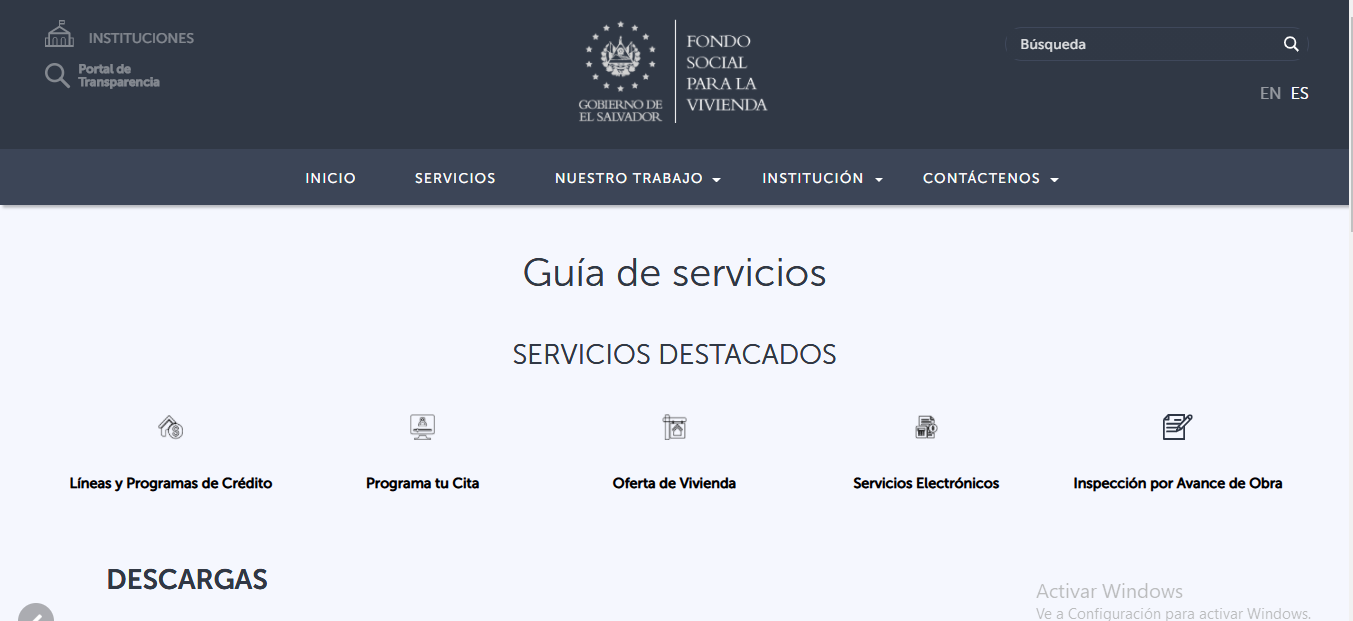 https://portal.fsv.gob.sv/servicios/lineas-y-programas-de-credito-2/	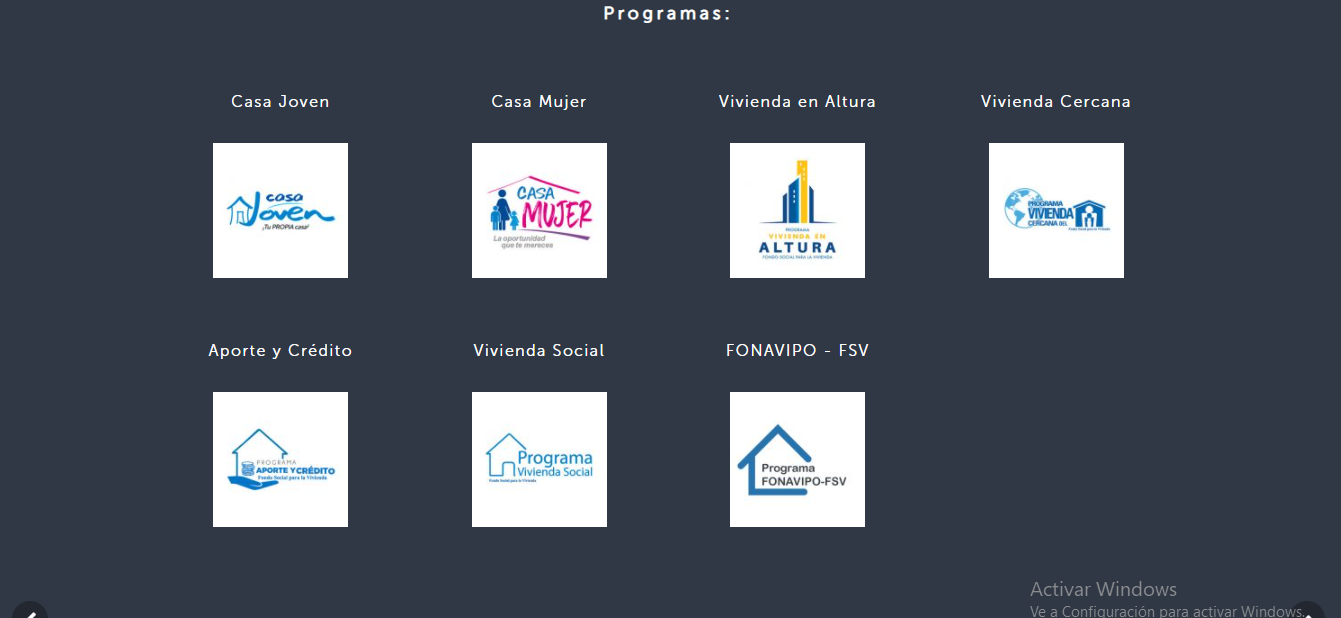 https://portal.fsv.gob.sv/servicios/lineas-y-programas-de-credito-2/ 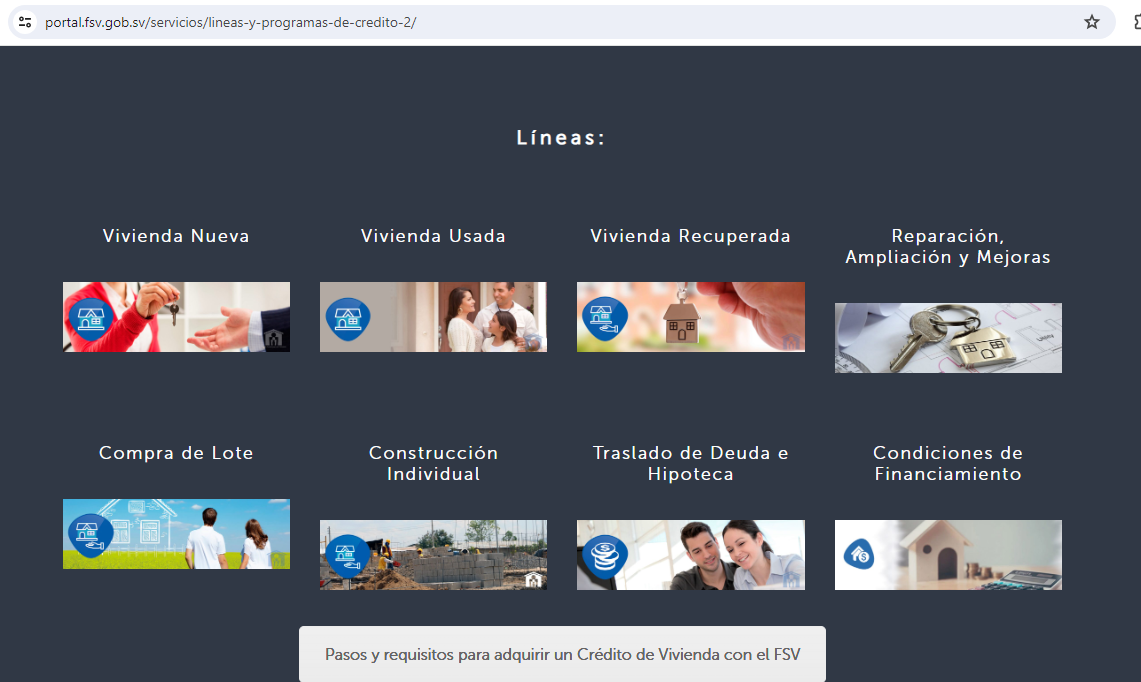 PORTAL DE TRANSPARENCIA FONDO SOCIAL PARA LA VIVIENDAhttps://www.transparencia.gob.sv/institutions/fsv/services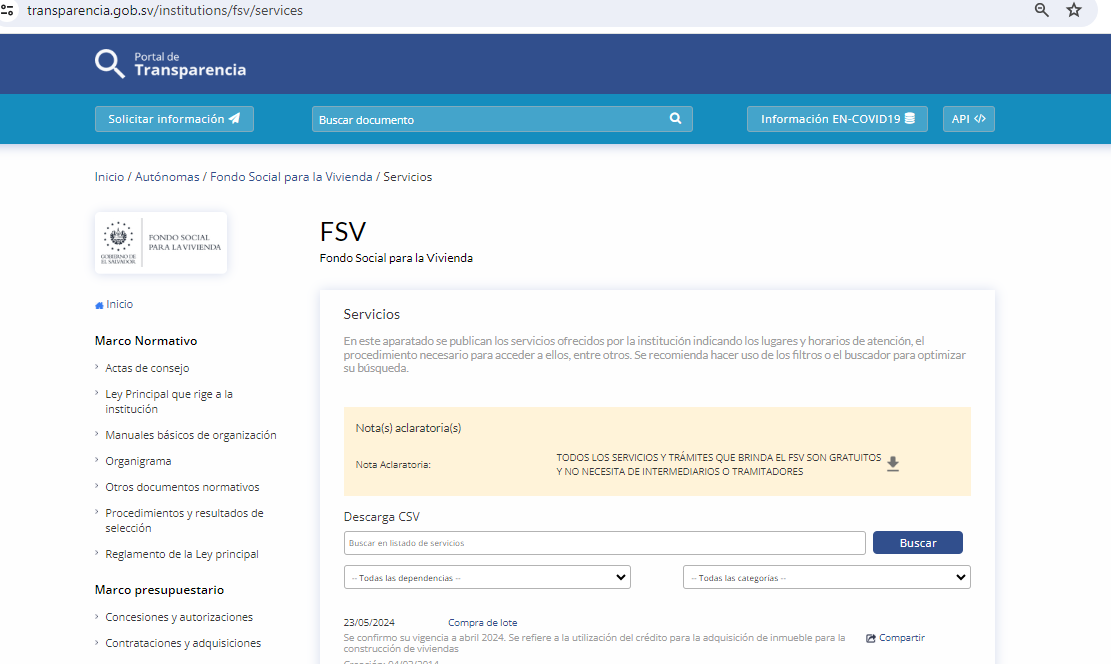 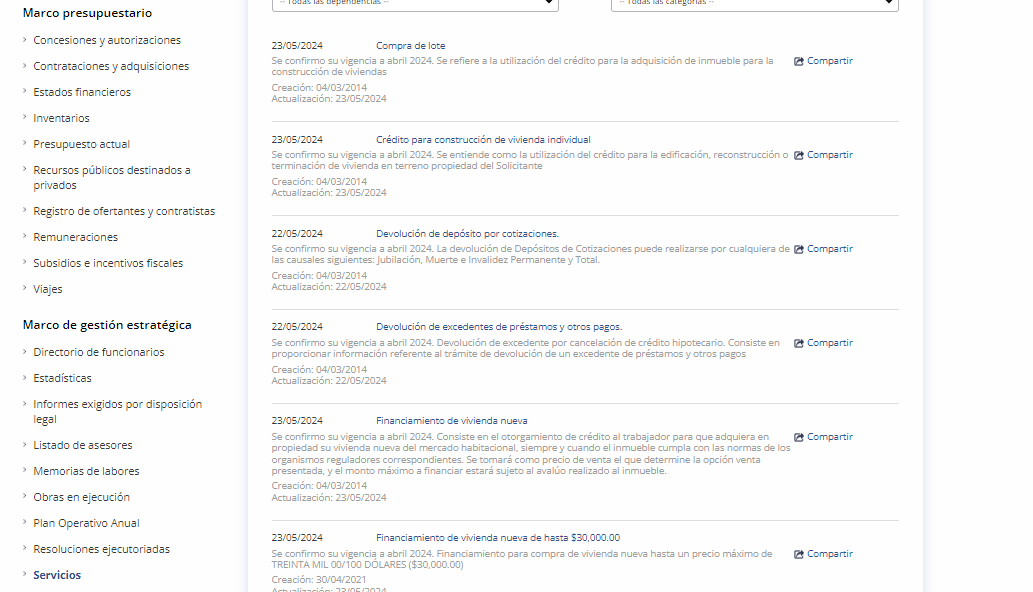 